See if you can complete the word search below: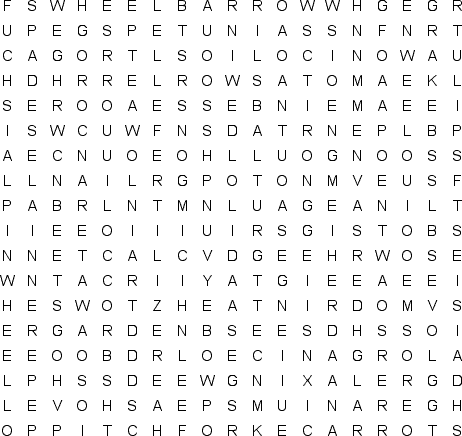 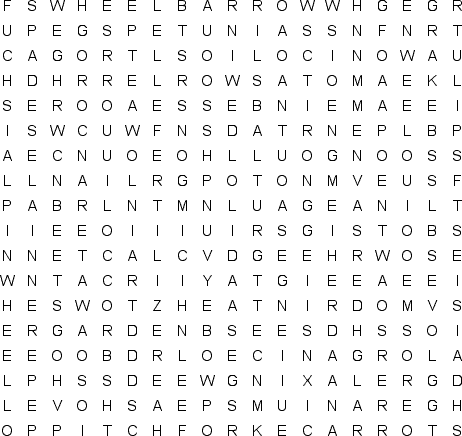 ANNUALS                         GLOVES                                 GNOMEGREENHOUSE                 GROW                                      HOESHORTICULTURE                 BEANS                                   BEETSBIENNIAL                          BROCCOLI                              CARROTSCOMPOST                          CUTIVATE                              DAISIESDIGGING                            FERTILIZER                          FLOWERSFUCHSIA                          GARDEN GERANIUMS           HOSEHYDRANGEA                 LILACS                                      LILIES   MARIGOLDS                     ORGANIC                             PEASPERENNIALS                      PETUNIAS                        PINWHEELPITCH FORK                         PLANTING                     RAKERAIN                                  RELAXING                        ROSESROWS                                  SEEDS                                 SHOVELSOIL                                     SPADE                               SUNSHINETOMATOES                           TROWEL                              TULIPSVEGETABLES                            WATER                      WEEDSWHEELBARROW             